          Obec Perín-Chym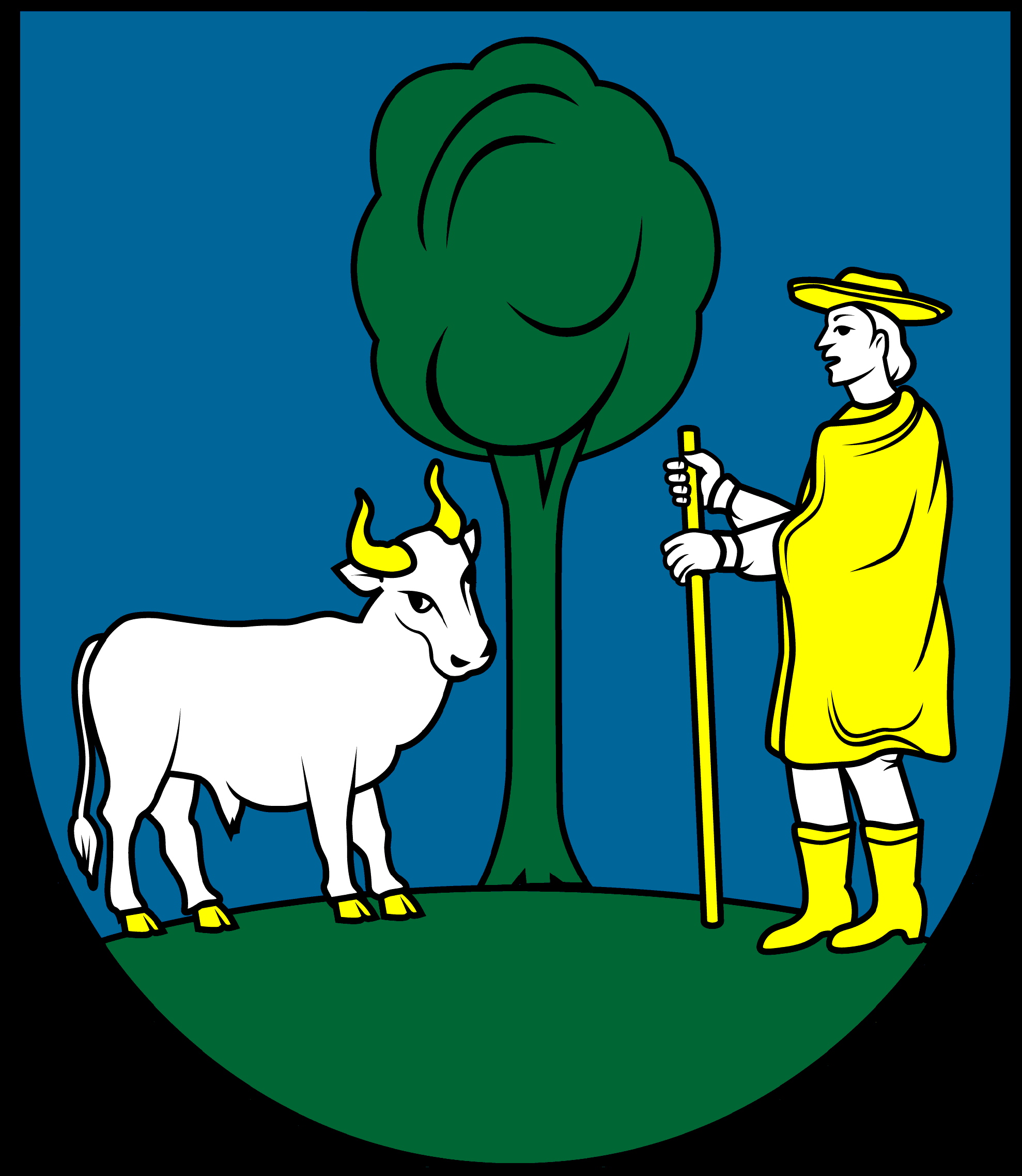 so sídlom: Obecný úrad Perín-Chym, Perín 180, 044 74 Perín-Chymv zastúpení: MVDr. Ladislav Molnár PhD., starosta obcev y h l a s u j ev zmysle ustanovení § 4 ods. 1 zákona č. 596/2003 Z. z. o štátnej správe v školstvea školskej samospráve a o zmene a doplnení niektorých zákonov a § 5 ods. 3 zákona NR SRč. 552/2003 Z.  z. o výkone práce vo verejnom záujme v znení neskorších predpisovvýberové konanie na obsadenie miesta riaditeľa/-kyMaterskej školy Perín 145, Perín-Chym1) Kvalifikačné predpoklady:kvalifikačné predpoklady v súlade so zákonom č. 317/2009 Z. z. o pedagogických a odborných zamestnancoch,odborná a pedagogická spôsobilosť podľa vyhlášky MŠVVaŠ SR č. 437/2009 Z. z., ktorou sa ustanovujú kvalifikačné predpoklady a osobitné kvalifikačné požiadavky pre jednotlivé kategórie pedagogických zamestnancov a odborných zamestnancov,najmenej päť rokov pedagogickej praxe,2) Ostatné kritériá a požiadavky :osobnostné a morálne predpoklady, občianska bezúhonnosť,zdravotná spôsobilosť, ovládanie štátneho jazyka, práca s PC,komunikačné zručnosti na úrovni vedúceho zamestnanca,znalosť príslušnej legislatívy,flexibilita,znalosť maďarského jazyka3) Požadované doklady a písomnosti k účasti na výberovom konaní:prihláška do výberového konania,štruktúrovaný profesijný životopis,overené kópie dokladov o nadobudnutom vzdelaní,doklad o bezúhonnosti – výpis z registra trestov, nie starší ako 3 mesiace,potvrdenie o dĺžke pedagogickej činnosti,lekárske potvrdenie o telesnej a duševnej spôsobilosti,písomný návrh koncepcie rozvoja školy,čestné prehlásenie o neodvolaní z funkcie riaditeľa školy v zmysle § 3 ods. 7 písm. a) až c) a e) a ods. 8 písm. c) zákona č . 596/2003 Z. z. o štátnej správe v školstve a školskej samospráve a o zmene a doplnení niektorých zákonov,písomný súhlas uchádzača so spracovaním osobných údajov podľa zákona č. 122/2013 Z. z. o ochrane osobných údajov Žiadosť o účasť na výberovom konaní žiadateľ/-ka doručí na adresu: Obecný úrad Perín-Chym, Perín 180, 044 74 Perín-Chym, alebo do podateľne Obecného úradu v Períne-Chymev termíne do 18.10.2016 vrátane do 12.00 h (rozhodujúci je dátum doručenia do podateľne)v uzatvorenej obálke s označením obálky:„Výberové konanie – riaditeľ/ka Materskej školy v Períne -NEOTVÁRAŤ!“Vyhlasovateľ výberového konania si vyhradzuje právo nezaradiť do výberového konania uchádzačov, ktorí nespĺňajú požadované podmienky. Termín a miesto výberového konania oznámi prihláseným uchádzačom, ktorí spĺňajú požadované predpoklady, rada školy najmenej 7 dní pred jeho konaním.V Períne-Chyme, dňa 27.09.2016                                                                                                      MVDr. Ladislav Molnár, PhD.                                                                                                                starosta obce